«Покормите птиц зимой»Зима – трудное время для птиц. Зимой даже лесные птицы начинают тянуться к человеческому жилищу. Чтобы как-то помочь птицам ребята вместе с родителями с огромным желанием приняли участие в акции «Покормите птиц зимой». К этому заданию все отнеслись творчески и ответственно. Кормушки получились оригинальными. У каждого на свой вкус! Кормушки вместе с ребятами повесили на деревьях на территории дошкольного учреждения, как раз напротив, чтобы знать, какие птицы прилетают и какой корм едят. 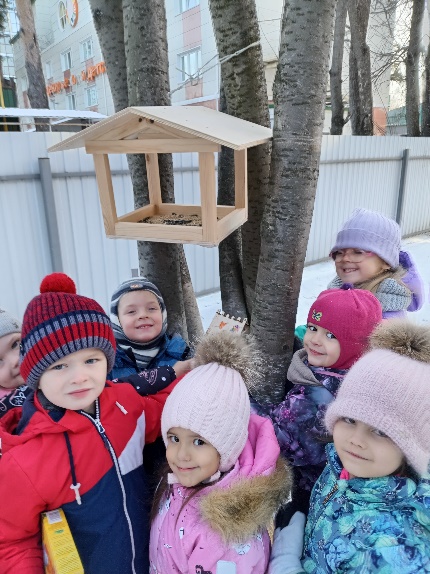 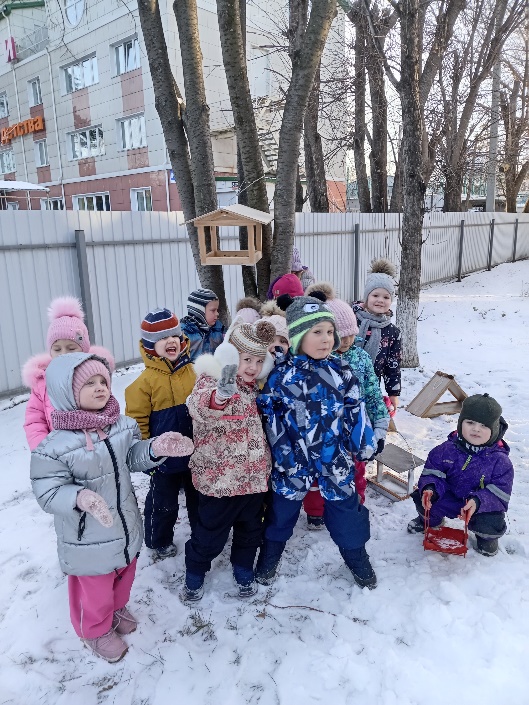 Ребята с удовольствием каждый день подкармливают птиц. И теперь, в «птичьей столовой» не умолкает веселый щебет. Проведенная акция пробудила в детях чувства милосердия и сострадания к братьям нашим меньшим. Это стало доброй традицией нашего дошкольного учреждения. Птички, птички подходите —Угостить мы вас хотим!Ешьте сколько захотитеМы вам зернышек дадим!Составила: воспитатель МезенцеваОксана Викторовна 29.11 группа «Муравьишки»